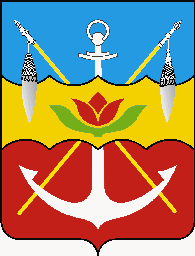 О внесении изменений в приказКомитета по управлению имуществомгорода Волгодонска от 25.05.2016 №149«Об утверждении  нормативных затратна обеспечение функций Комитета по управлению имуществом города Волгодонска»	В соответствии с частью 5 статьи 19 Федерального закона от 05.04.2013 № 44-ФЗ «О контрактной системе в сфере закупок товаров, работ, услуг для обеспечения государственных и муниципальных нужд», постановлением Правительства Российской Федерации от 13.10.2014 № 1047 «Об Общих правилах определения нормативных затрат на обеспечение функций государственных органов, органов управления государственными внебюджетными фондами и муниципальных органов, определенных в соответствии с Бюджетным кодексом Российской Федерации наиболее значимых учреждений науки, образования, культуры и здравоохранения, включая соответственно территориальные органы и подведомственные казенные учреждения, а также Государственной корпорации по атомной энергии "Росатом", Государственной корпорации по космической деятельности "Роскосмос" и подведомственных им организаций»,  постановлением Администрации города Волгодонска от 28.12.2015 № 2855 «Об утверждении Правил определения нормативных затрат на обеспечение функций муниципальных органов города Волгодонска, включая подведомственные им муниципальные казенные учреждения»ПРИКАЗЫВАЮ:1.  Внести в Приложение к приказу Комитета по управлению имуществом города Волгодонска от 25.05.2016 №149  «Об утверждении  нормативных затрат на обеспечение функций Комитета по управлению имуществом города Волгодонска» следующие изменения:1.1. Таблицу 24 пункта 4.3.4.2 «Затраты на техническое обслуживание автоматической пожарной сигнализации и системы оповещения» изложить в следующей редакции:«Таблица 241.2. Таблицы 25 и 26 пункта 4.3.5.1 «Затраты на техническое обслуживание огнетушителей: дозарядка, замена ЗПУ к ОП, замена индикатора, замена шланга» изложить в следующей редакции:« Таблица 25                                                                                                                                             Таблица 26                                                                                                      1.3. Таблицу 27 пункта 4.3.5.2 «Затраты на испытание пожарных кранов» изложить в следующей редакции:«Таблица 271.4. Строку 1 таблицы 30 пункта 4.4.1 «Затраты на оплату услуг по охране объектов» изложить в следующей редакции:«Таблица 301.5. Таблицу 32 пункта 4.4.8 «Затраты на проведение диспансеризации работников» изложить в следующей редакции:«Таблица 321.6. Таблицу 34 пункта 4.5.2 «Затраты на приобретение систем кондиционирования» изложить в следующей редакции:«Таблица 341.7. Строки 3, 5-8, 10-14, 17, 20, 23, 26-33, 35, 37-39  Приложения 10 к нормативным затратам изложить в следующей редакции:«Приложение 101.8. Строки 1-4, 6-10, 12-18, 22, 23, 26-30 Приложения 11 к нормативным затратам изложить в следующей редакции:						«Приложение 112. В течение 10 рабочих дней со дня подписания настоящего приказа обеспечить размещение настоящего приказа на официальном сайте Российской Федерации в Единой информационной системе в сфере закупок.         3.  Приказ вступает в силу со дня его принятия.         4.  Контроль за исполнением настоящего приказа оставляю за собой.Председатель Комитета по управлению имуществомгорода Волгодонска 							А.В.ЧерновНаименованиеКоличество устройств пожарной сигнализации, шт.(Q i спс)Цена технического обслуживания 1 устройства в год(не более, руб.),(Р i спс)ПримечаниеТехническое обслуживание охранно-пожарной сигнализации (2,7этажи, ул.Ленинградская, д.10214000,00В техническое обслуживание включаются работы по внешнему осмотру частей системы (1 раз в две недели), контроль рабочего положения выключателей, световой индексации (раз в 2 недели), контроль основного и резервного источников питания (ежемесячно), проверка работоспособности системы (ежемесячно)»№НаименованиеКоличество(не более, шт.)(Qтоогн)Цена технического обслуживания в год за 1 шт.,(не более, руб.) (Ртоогн)Периодичность1Техобслуживание огнетушителей10190,001 раз в год, стоимость замены запчастей определяется отдельно.№НаименованиеКоличество(не более, шт.)(Qзогн)Цена технического обслуживания в год за 1 шт.,(не более, руб.) (Рзогн)Периодичность1Зарядка огнетушителей      10      530,00По срокам эксплуатации, один раз в 3 года.»№НаименованиеКоличество (не более, шт.)(Qипкр)Цена в год за 1 шт., (не более, руб.)(Рипкр)Периодичность(Nипкр)1Испытание пожарных кранов     4  1470,00 2 раза в год»Наименование услуги Цена услуги в месяц 
(не более, руб.)(Рохр)Количество месяцев предоставления услуги (Nохр)Ведение наблюдения за комплексом системы безопасности на объекте 8 716,0012»Наименование услугЧисленность  работников, подлежащих диспансеризации(Чдисп)ПериодичностьЦенана 1 чел. (не более, руб.)(Pдисп)Ценана 1 чел. (не более, руб.)(Pдисп)Ценана 1 чел. (не более, руб.)(Pдисп)Ценана 1 чел. (не более, руб.)(Pдисп)Наименование услугЧисленность  работников, подлежащих диспансеризации(Чдисп)Периодичностьмужчины до 40 летмужчины после40 летженщины до 40 летженщины после40 летДиспансеризация работников27Ежегод-но1900,002130,002330,002850,00»№№Наименование оборудованияЕд.измеренияКоличество (не более, шт.)(Q ic)Цена  за  единицу (не более, руб.)(P ic)Срок эксплуатации в годах1Сплит-системашт. 1 на один кабинет сотрудников, приемную, серверную 24 750,00 (с установкой)5 лет»№НаименованиеЕд.измер.Коли-чество в год (не более, шт.)(N iканц )Цена (не более ,руб.)(P iканц )Для всех групп должностей муниципальной службы и работников, осуществляющих техническое обеспечение деятельности органов местного самоуправленияДля всех групп должностей муниципальной службы и работников, осуществляющих техническое обеспечение деятельности органов местного самоуправленияДля всех групп должностей муниципальной службы и работников, осуществляющих техническое обеспечение деятельности органов местного самоуправленияДля всех групп должностей муниципальной службы и работников, осуществляющих техническое обеспечение деятельности органов местного самоуправленияДля всех групп должностей муниципальной службы и работников, осуществляющих техническое обеспечение деятельности органов местного самоуправленияНа одну единицу основного работникаНа одну единицу основного работникаНа одну единицу основного работникаНа одну единицу основного работникаНа одну единицу основного работника3Блок для заметокшт.2494,005Скоросшиватель картонныйшт.5018,006Папка–уголок А4 ( прозрачная или цветная)шт.526,007Папка-файл с боковой перфорацией ( прозрачная) в упаковке по 100 шт.,А4)упак.1191,008Дырокол металлическийшт.1376,0010Линейка шт.134,0011Ластикшт.114,0012Клей ПВА (65г)шт.132,0013Скрепки канцелярские (28мм)уп.334,0014Скрепки канцелярские (50 мм)уп.275,0017Короб архивный с завязками (картонный) картонныешт.4127,0020Конверты белые, немаркированные (229*324), отрывная полосашт.139,0023Батарейка пальчиковаяшт.177,0026Книга учета,96 л.шт.1178,0027Корректирующая жидкостьшт.250,0028Текстмаркер, цветнойшт.239,0029Папка адреснаяшт.1190,0030Ручка гелеваяшт.227,0031Стержень для ручки гелевыйшт.225,0032Ручка шариковаяшт.316,0033Стержень для ручки шариковыйшт.310,0035Бумага для факсарул.1322,0037Папка на кольцах регистраторшт.1283,0038Степлершт.1216,0039Штемпельная краска 30млшт.1113,00»№НаименованиеЕд.измер.Количество, шт(Q iхп )Цена  за единицу     ( не более, руб.)(P iхп )Для всех групп должностей и работников, осуществляющих техническое обеспечение деятельности органов местного самоуправленияДля всех групп должностей и работников, осуществляющих техническое обеспечение деятельности органов местного самоуправленияДля всех групп должностей и работников, осуществляющих техническое обеспечение деятельности органов местного самоуправленияДля всех групп должностей и работников, осуществляющих техническое обеспечение деятельности органов местного самоуправленияДля всех групп должностей и работников, осуществляющих техническое обеспечение деятельности органов местного самоуправления1Замок накладнойшт.42090,002Замок врезнойшт.21152,003Доводчик двернойшт.11247,004Швабра механическаяшт.4804,006Ведро пластмассовое 10 л.шт.4 169,007Лампа ЛБ 18Втшт.20 205,008Лампа ЛБ 36Втшт.20211,009Веникшт.4163,0010Порошок стиральный, 450 гпач.10 81,0012Мыло туалетноешт.40  56,0013Полирольшт.6 198,0014Пакеты для мусора(30шт. в уп.)уп.2065,0015Полотенце вафельноешт.40 97,0016Жидкое моющее средство, 5лбут.10 409,0017Салфетки микрофибра ( 30*30)шт.1266,0018Чистящее средство,400 г.шт.20 104,0022Средство дезинфицирующее кожный антисептик, 750 мл., распылительшт.51550,0023Средство для дезинфекции для рук, 1л.бут.51448,0026Средство для уборки, дезинфицирующее (750 мл.)шт.30291,0027Швабра для оконшт.2462,0028Мыло жидкое с дозатором (300 мл.)шт.3093,0029Моющее средство для мытья стекол с дозатором (750 мл.)шт.4133,0030Совок пластиковый с резиновой кромкойшт.2138,00»